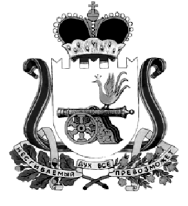 АДМИНИСТРАЦИЯ ТЮШИНСКОГО СЕЛЬСКОГО ПОСЕЛЕНИЯКАРДЫМОВСКОГО РАЙОНА СМОЛЕНСКОЙ ОБЛАСТИ П О С Т А Н О В Л Е Н И Еот 27. 06. 2017                               № 37 О внесении изменений в Раздел 4 Инструкции по работе с обращениями граждан Администрации Тюшинского сельского поселения Кардымовского района Смоленской области, утвержденной постановлением Администрации Тюшинского сельского поселения Кардымовского района Смоленской  области от 16.03.2015 №0024          В соответствии с изменениями, внесенными в Федеральный закон от 02.05.2006г. № 59-ФЗ «О порядке рассмотрения обращений граждан Российской Федерации»  Администрация Тюшинского сельского поселения Кардымовского района Смоленской областип о с т а н о в л я е т: Внести в Раздел 4  Инструкции по работе с обращениями граждан Администрации Тюшинского сельского поселения Кардымовского района Смоленской области, утвержденной постановлением Администрации Тюшинского сельского поселения Кардымовского района Смоленской  области от 16.03.2015 №0024,  следующие изменения: пункт 4.1. изложить в новой редакции:«4.1. Личный  прием граждан проводится Главой муниципального образования Тюшинского сельского поселения Кардымовского района Смоленской области и уполномоченными специалистами Администрации Тюшинского сельского поселения»; пункт  4.2. изложить в новой редакции:  «4.2. Информация о месте нахождения, графике работы, номерах контактных телефонов, адресах официальных сайтов и адресах электронной почте Администрации:Место нахождения: 215858, Российская Федерация, Смоленская область, Кардымовский район, д. Тюшино,  ул.Центральная, д.86.Администрация осуществляет прием заявителей ежедневно с 8.30 до 17.30Перерыв:                          с 13-00   до 14-00Выходные дни -              суббота, воскресеньеСправочные телефоны: 8 48 167 2-66-19, факс: 8 48 167 2-66-32 .Адрес официального сайта Администрации в сети Интернет: tushin.kardymovo.ru,  адрес электронной почты: tush-master@kardymovo.ru»;дополнить пунктом 4.8.  следующего содержания:«4.8. Отдельные категории граждан в случаях, предусмотренных законодательством Российской Федерации, пользуются правом на личный прием в первоочередном порядке».2.  Настоящее постановление разместить в сети Интернет на официальном сайте Администрации Тюшинского сельского поселения Кардымовского района Смоленской области и обнародовать путем размещения на информационных стендах.3. Контроль исполнения настоящего постановления оставляю за собой.Глава муниципального образованияТюшинского сельского поселенияКардымовского района Смоленской области                                  Е.Е. Ласкина